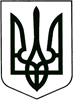 ЗВЯГЕЛЬСЬКИЙ МІСЬКИЙ ГОЛОВАРОЗПОРЯДЖЕННЯ18.04.2023   			                                                            №97(о)Про створення міської комісіїз питань сприяння зайнятостінаселення           Керуючись пунктами 19, 20  частини четвертої статті 42 Закону України «Про місцеве самоврядування в Україні», враховуючи розпорядження голови Житомирської обласної державної адміністрації від 10.02.2021 «Про затвердження  нового складу обласної спеціальної комісії для вжиття заходів щодо запобігання різкому зростанню безробіття під час масового вивільнення працівників», в зв’язку із кадровими змінами у виконавчих органах міської ради:            1. Утворити міську   комісію з питань сприяння зайнятості   населення та затвердити склад, згідно додатку.           2. Розпорядження міського голови від  07.12.2010  № 38(о) «Про створення міської комісії з питань сприяння зайнятості населення» визнати таким, що втратило чинність.            3. Контроль за виконанням цього розпорядження покласти на заступника міського голови Гудзь І.Л. Міський голова					                           Микола БОРОВЕЦЬ                                                                    Додаток                                                                     до розпорядження міського голови                                                                     від  18.04.2023  №97(о)Складміської комісії з питань сприяння зайнятості населенняЧлени комісії:Керуючий справами виконавчого комітету міської ради                                                                  Олександр ДОЛЯ ГудзьІрина Леонідівна заступник міського голови, голова комісії;Сербін Віктор Андрійович  директор Звягельської філії Житомирського    обласного  центру зайнятості, заступник голови    комісії (за згодою);Злочевська Вікторія Леонідівна заступник директора Звягельської філії      Житомирського обласного  центру зайнятості,   секретар комісії (за згодою). Володіна Алла ВолодимирівнаЗагриваОлена Анатоліївнаначальник відділу економічного планування та підприємницької діяльності міської ради;начальник відділу забезпечення наповнення бюджету №4 фінансово-економічного управління Головного управління Пенсійного фонду України в Житомирській області (за згодою);Малова Анна Леонідівна начальник відділу рекрутингу та взаємодії зроботодавцями Звягельської філії міського центру зайнятості (за згодою);Правило Володимир ВолодимировичТростенюк Валентина Василівна                головний спеціаліст – юрисконсульт управління соціального захисту населення міської ради;депутат Звягельської міської ради, головний бухгалтер ПрАТ ВКФ «Леся» (за згодою);ШатилоНадія Юріївназаступник начальника управління соціального захисту населення міської ради.